Заявка на участие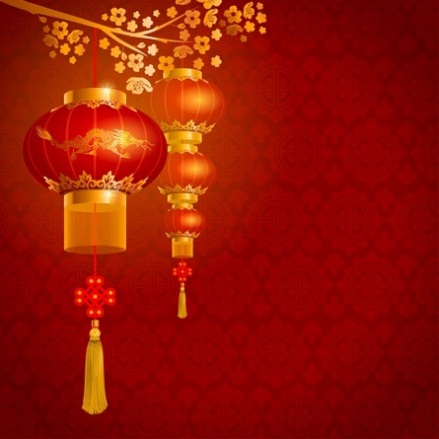        Клуб любителей китайского языка КГУ     Отчество (при наличии)Институт, направление подготовкиОтчество (при наличии)Институт, направление подготовкиОтчество (при наличии)Институт, направление подготовкиОтчество (при наличии)Институт, направление подготовкиКурс, группаКурс, группаМеня интересует участие в Клубе любителей китайского языка по следующим причинам:Меня интересует участие в Клубе любителей китайского языка по следующим причинам:Меня интересует участие в Клубе любителей китайского языка по следующим причинам:Меня интересует участие в Клубе любителей китайского языка по следующим причинам: